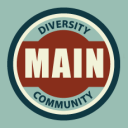 MinutesAnnual General MeetingVia ZOOM  Tuesday 10th November 20206PMMembers Present: In attendance: Fionna Allan, Sue McLennanMeeting opened: 6.01pm WELCOME President Adam Perrett presented the Agenda and acknowledged the fact that the meeting was being held on the land of the Dja Dja Wurrung and paid respect to elders past, present and emerging and acknowledged that sovereignty was never ceded. He then addressed members as follows:“This year we are a virtual meeting for the first time. We did online voting for the first time. I think this is the way of the future – meeting up in person is great and I hope we can do that again soon. But a combination of that and virtual, where any member can participate from anywhere, is brilliant. Of all the downsides to 2020, the upside has been to shake up how we do things, how we can include more people. We had around 60% of members vote in these elections – that is unheard of for MAINfm. Democracy in action. This station belongs to you. You shape it. You decide who gets to be on the Committee of Management. You produce the content that defines our wonderful station. You show up to the events and volunteer to help at them.  You talk to the community, and you are the community. We are the community, on air, talking to our people. And thank you so much for being part of it.”Apologies:  nilProxies. NilMinutes of the General Meeting held 12th November 2019Motion: “That the minutes of the Annual General Meeting held 12th November 2019 be accepted as a true and accurate record of the meeting”  Moved:   Steve Charman	       Seconded:  Stephen Norwood	Carried4.     Business arising from the 2019 Minutes        The following questions were asked at the 2019 meeting:Timeframe for the relocation of the studios – President advised that we are no closer to knowing.Interruption of transmission due to relocation of transmitter - President advised has been completed.Financial budgeting concerning wages – President advised has been done.Sub-committee positions to be promoted more widely amongst MAINfm membership – President advised that this is currently not formalised but will be addressed at the next Committee of Management’s Strategic Planning meeting. Presentation of the Annual ReportThe Annual Report for the period July 1st 2019 – June  30th 2020 was presented by the President Adam Perrett.  Adam’s presentation:“It is a reporting requirement of MAINfm to produce an Annual Report for each financial year. We have done just that this year, and you can find it on our website. A big thank you to Fionna Allan our Office Manager and Di Indrans our Secretary for doing the hard yards on pulling it, and this AGM, together. It’s a lot of work and doesn’t happen by magic.I know annual reports can be dull. Part of that is cos they have to be. But there is also plenty of good news in ours, which covers the financial year 2019/2020. I don’t want to repeat my report from the report – you can read it there. But I will say the period from 1 July 2019 to June 30 2020 was one strange old ride. First half of the financial year was what we knew – making sure we produced good radio, held events to raise money and awareness of MAINfm, held our first Rogies, chucked a New Years Eve party at the Theatre. Then shit got weird. Our Gin and Sonic event in March was probably the last event in this town before life was shut down by COVID-19.We formed a pandemic committee, worked out way through how to do community radio in a lockdown and thanks to an excellent collection of volunteers – that’s you people – we kept on producing great radio. We adapted, responded to needs, and stayed not only on air, but many shows stayed live, interactive, relevant and entertaining.We also retained sponsors and even picked up some new ones – a million thanks to Sue McClennan, our Fundraising and Sponsorship Manager for pulling rabbits out of various hats through these weird times. This, as I bow out from the committee, will be my favourite memory. How as a station, we soldiered on. Regardless of the individual motivations – for the community, for myself to ignore the reality of it all, for sheer habit and bloody mindedness, doesn’t matter. We kept on producing radio.And when it came to Radiothon in June, the community said thank you. We dramatically boosted our subscribers, raised more than $22k for the station, and recently won a CBAA Award recognising just how bloody good our Radiothon fundraising was.Thanks to all the presenters who embraced Radiothon and made it so good.The more we work together, promote each other, the better we sound, the better we are.So read the annual report. It’s on our website - mainfm.net/annual-report-1920I want to also quickly talk about the members survey we ran recently. The CoM got together to start work on a new 5 year strategic plan for the station, which the next committee will complete.As part of that, we sent out a survey, which more than 50 members completed – thanks!The feedback was great. I won’t go into detail or we will be here all night – I will say it was overwhelmingly positive.And that is a credit to you all. I will put together a summary and we will publish it on the website so those who are interested can get an overview.Of course there were suggestions, constructive feedback, criticisms, a few pot shots, and that’s great. These were heard. They were talked about. And they have fed into our thinking for the next strategic plan.”6.    Presentation of Treasurer’s ReportThe Treasurer’s Report was presented by the Treasurer, Leon Stackpole. The Treasurer advised the following:“During the 2019/2020 financial year equity and total income increased.  Expenses also increased, mainly due to increased administration requirements as a result of COVID 19.  A major effort was undertaken to re-organise the financial management of the station.  Thanks to Fionna Allan for her assistance in preparing the Treasurer’s report including the financial statements.In summary MAINfm is in a great financial position.”Motion: That the Annual Report including the audited financial accounts for the financial year ended 30th June 2020 be accepted:   Moved:  Steve Charman	Seconded:  Kate McDonald	CarriedQuestions from MembersThere were two question from the membership as follows:“What are the different Sub-committees that members can be involved in?” The President advised that the following Committees are functioning and members are encouraged to participate.  Members should email: info@mainfm.net to register their interest in joining a committee.Programming CommitteeTechnical CommitteeFundraising and Communications CommitteePandemic CommitteeHR Committee“What is the process for appointing sub-committee managers?”The President advised that there is not currently a formal process and that the upcoming Committee of Management Strategic Planning meeting will define more structure around sub-committees.8.	Election of Committee of ManagementThe following positions on the Committee of Management received only one nomination and as such all were elected unopposed.President:			Richard McLeish Treasurer:			Jeremy FurzeA vote was required to determine two Ordinary Member committee positions. Votes were submitted on-line and the results were as follows:Ordinary Member	 (2 years) -	Hannah CookOrdinary Member	 (2 years) -	Meg ButlerThe past President, Adam Perrett, stated that the nomination of Ada Levis has led the Committee of Management to consider a youth leadership role and thanked Ada for nominating.The newly elected President, Richard McLeish, briefly addressed the attendees.9.	 Close of Meeting: Meeting closed at 6.26pmAda LevisAdam PerrettAimee ChapmanAli TroupChris CapperColin LemonDi IndransFrank VeldzeGlenn WilliamsHannah CookHans van GemertIan PatrickJeremy FurzeJimmy NaylorKate McDonaldLeon StackpoleMeg ButlerMelissa ScottRichard McLeishSach MoteeSteve CharmanSteve NorwoodSue VaughanSuzanne Donisthorpe